表单样式1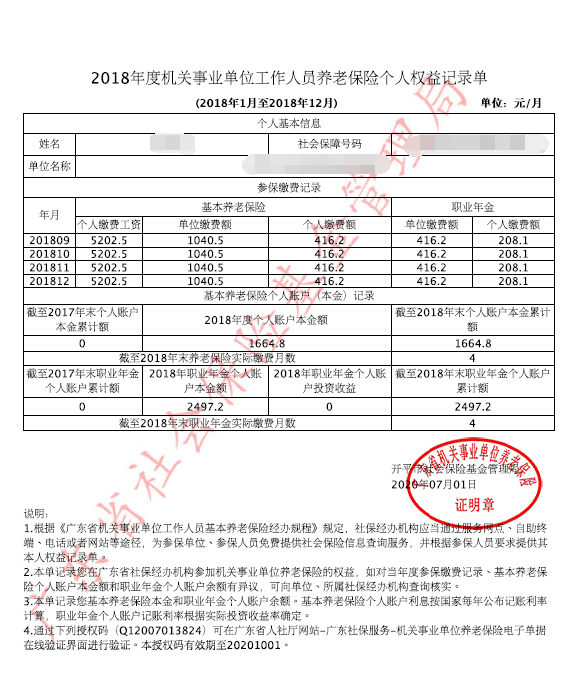 表单样式2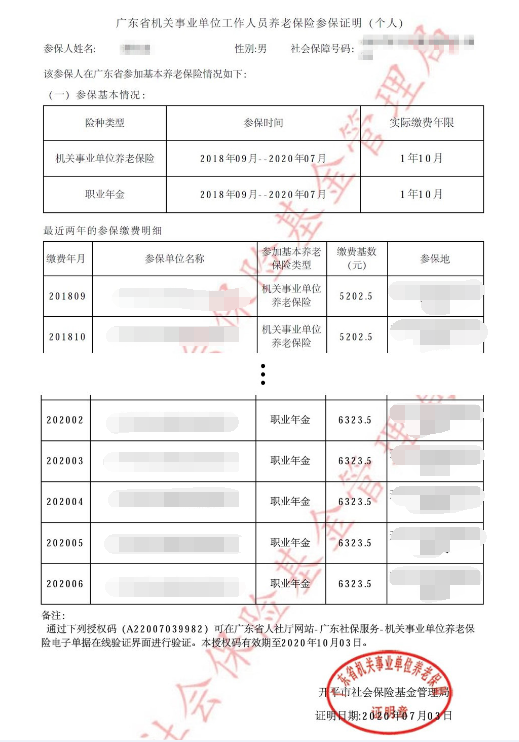 表单样式3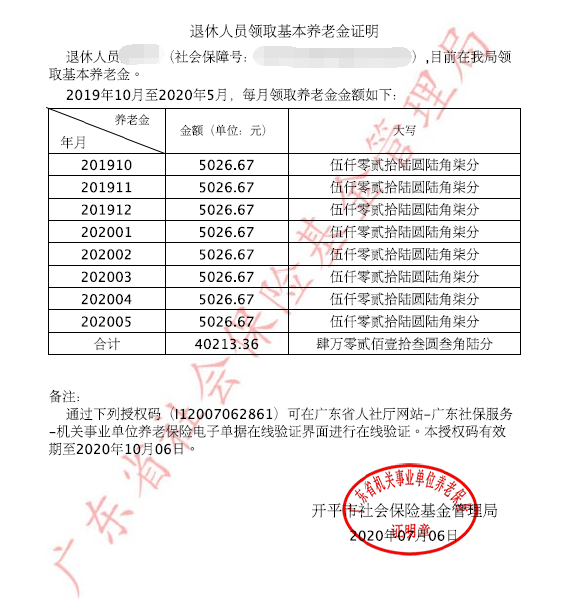 表单样式4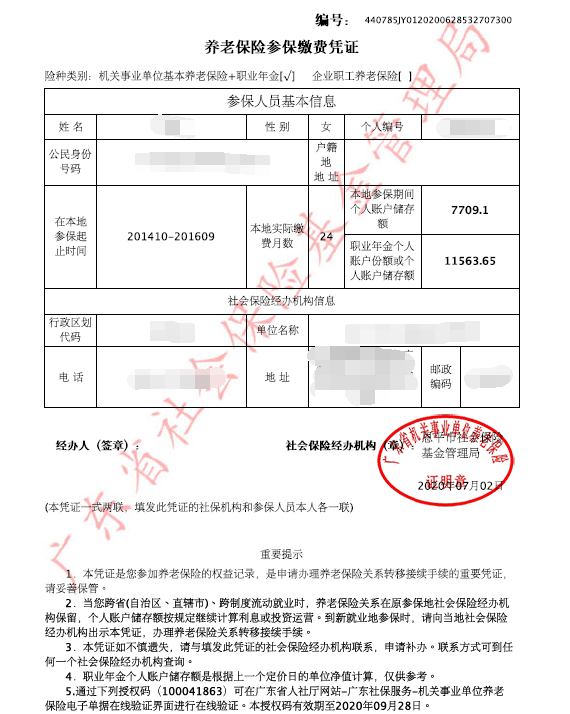 表单样式5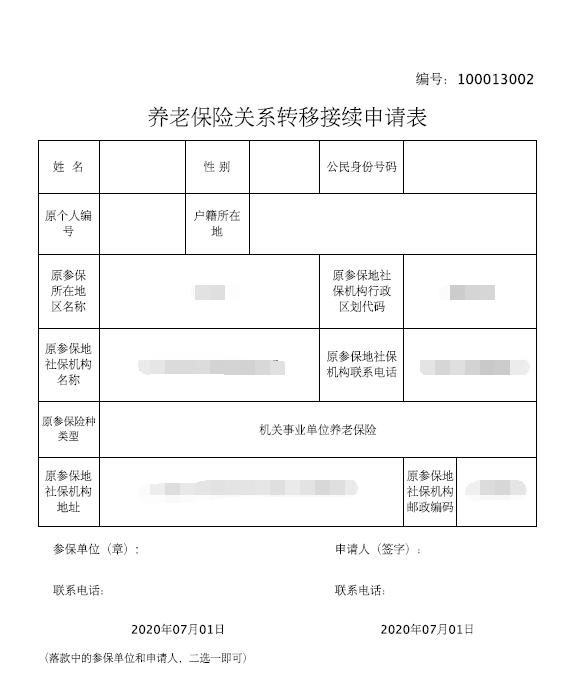 